РОССИЙСКАЯ ФЕДЕРАЦИЯБРЯНСКАЯ ОБЛАСТЬ   ВЫГОНИЧСКИЙ РАЙОНХМЕЛЕВСКАЯ СЕЛЬСКАЯ АДМИНИСТРАЦИЯПОСТАНОВЛЕНИЕОт 08.07.2020 года № 29д. ХмелевоОб утверждении административного регламента предоставления муниципальной услуги «Выдача разрешений на право вырубки зелёных насаждений на территории Хмелевского сельского поселения»В соответствии с Федеральным законом от 06 октября 2003 года №131-ФЗ "Об общих принципах организации местного самоуправления в Российской Федерации", Федеральным законом от 27.07.2010 №210-ФЗ «Об организации представления государственных и муниципальных услуг», руководствуясь постановлением администрации Выгоничского района от 23.04.2020 г. №264 «О разработке и утверждении  административных регламентов осуществления муниципального контроля и административных регламентов предоставления муниципальных услуг» ПОСТАНОВЛЯЮ:Утвердить административный регламент предоставления муниципальной услуги «Выдача разрешений на право вырубки зелёных насаждений на территории Хмелевского сельского поселения»Разместить настоящее постановление на официальном сайте Хмелевской сельской  администрации в сети Интернет.Признать утратившим силу постановление Хмелевской сельской администрации от 31.03.2017г №48Контроль за исполнением настоящего постановления оставляю за собой.Глава администрации 				Т.А.Иванова                                                                                                              Утверждён постановлением Хмелевскойсельской администрации от 08.07.2020 № 29Административный регламентпо предоставлению муниципальной услуги «Выдача разрешений на право вырубки зеленых насаждений на территории Хмелевского сельского поселения»I. Общие положенияПредмет регулирования Административного регламента	1.1. Административный регламент устанавливает стандарт предоставления муниципальной услуги «Выдача разрешений на право вырубки зеленых насаждений на территории Хмелевского сельского поселения» (далее – Муниципальная услуга), устанавливает состав, последовательность и сроки выполнения административных процедур по предоставлению Муниципальной услуги, в том числе особенности выполнения административных процедур в электронном виде,), формы контроля за исполнением Административного регламента, досудебный (внесудебный) порядок обжалования решений и действий (бездействия) органов местного самоуправления Хмелевского сельского поселения (далее – Администрация), уполномоченных лиц Администрации, предоставляющих Муниципальную услугу. 1.2. Вырубка (обрезка) зеленых насаждений осуществляется в случаях: 1.2.1. Строительства, реконструкции объектов капитального строительства, сетей инженерно-технического обеспечения в соответствии с утвержденной документацией по планировке территории и утвержденной проектной документацией; 1.2.2. Проведения аварийно-восстановительных работ на сетях (в том числе подземных) инженерно-технического обеспечения и сооружений, ликвидации чрезвычайных ситуаций природного и техногенного характера; 1.2.3. Проведения санитарных рубок (в том числе удаления, обрезки аварийных деревьев и кустарников), реконструкции зеленых насаждений и капитального ремонта (реставрации) объектов озеленения (парков, бульваров, скверов, улиц, внутридворовых территорий); 1.2.4. Проведения капитального и текущего ремонта инженерных коммуникаций;1.2.5. Сносе (демонтаже) зданий, сооружений;1.2.6. Проведение инженерно-геологических изысканий для нового строительства, реконструкции объектов капительного строительства, сетей инженерно-технического обеспечения; 1.2.7. Восстановления нормативного светового режима в жилых зданиях и помещениях, предназначенных для постоянного проживания, нежилых зданиях, затеняемых деревьями (растущих на расстоянии менее 5 метров от ствола растений до стен зданий) и кустарниками (растущих до 1,5 метров).1.3. Выдача разрешений на право вырубки зеленых насаждений осуществляется для производства работ на землях, не относящихся к землям лесного и водного фонда, железнодорожного и автомобильного транспорта.1.4. Охране подлежат все зеленые насаждения, расположенные на территории Хмелевского сельского поселения, независимо от форм собственности на земельные участки, где эти насаждения расположены. Вырубка зеленых насаждений без разрешения на право вырубки на территории Хмелевского сельского поселения не допускается.	1.5. Термины и определенияТермины и определения, используемые в настоящем Административном регламенте предоставления муниципальной услуги «Выдача разрешений на право вырубки зеленых насаждений на территории Хмелевского сельского поселения» (далее – Административный регламент), указаны в Приложении 1 к настоящему Административному регламенту.2. Лица, имеющие право на получение Муниципальной услуги2.1. Лицами, имеющими право на получение Муниципальной услуги (далее – Заявители), являются: 2.1.1. Физические лица, юридические лица, индивидуальные предприниматели – правообладатели земельных участков, расположенных на территории Хмелевского сельского поселения, или уполномоченные от имени собственника объекта недвижимости заключать договоры на проведение строительства, реконструкции, объектов капитального строительства, работ по благоустройству и иных земляных работ на территории Хмелевского сельского поселения.2.2. Интересы лиц, указанных в пункте 2.1.1. настоящего Административного регламента, может представлять лицо, действующее в интересах Заявителя на основании доверенности, оформленной надлежащим образом в соответствии с действующим законодательством (далее – представитель Заявителя).3.Требования к порядку информирования о порядке предоставления Муниципальной услуги3.1. Информация о месте нахождения, графике работы Администрации, предоставляющей Муниципальную услугу, контактных телефонах, адресе сайта в сети Интернет Хмелевской сельской администрации, РГУ, ЕПГУ, РПГУ, приведены в Приложении 2 к настоящему Административному регламенту.3.2. Информация о порядке предоставления муниципальной услуги предоставляется в Администрации по номерам телефонов для справок (консультаций), с использованием средств электронного информирования, а также размещается в информационно-телекоммуникационных сетях общего пользования (в том числе в сети «Интернет»), публикации в средствах массовой информации, на информационных стендах, ЕПГУ.3.3. Сведения о местонахождении, контактных телефонах (телефонах для справок), адресах электронной почты, графике работы органа, предоставляющего муниципальную услугу, организаций, участвующих в предоставлении муниципальной услуги, размещаются:- на официальном сайте Администрации;- РГУ;- на ЕПГУ;- на информационных стендах.3.4. Для получения информации по вопросам предоставления муниципальной услуги заявитель имеет право обратиться в Администрацию в устной форме (в том числе по телефону) или в письменной форме (в том числе по каналам электронной связи) лично либо через доверенное лицо.3.5. При личном обращении гражданин информируется о:- порядке предоставления муниципальной услуги;- сроках предоставления муниципальной услуги;- порядке обжалования действий (бездействия) и решений должностных лиц, осуществляемых и принимаемых ими в ходе предоставления муниципальной услуги.Информирование граждан по телефону осуществляется в соответствии с графиком работы Администрации.3.6. При ответах на телефонные звонки специалисты Администрации подробно, со ссылками на соответствующие нормативные правовые акты, в вежливой форме информируют обратившихся о:- месте нахождения и режиме работы Администрации;- сроках предоставления муниципальной услуги;- порядке обжалования решений, действий (бездействия) должностных лиц, участвующих в предоставлении муниципальной услуги.Время разговора не должно превышать 15 минут.3.7. В случае, если для подготовки ответа требуется продолжительное время, специалист, осуществляющий устное информирование, предлагает заинтересованному лицу обратиться за необходимой информацией в письменном виде либо назначает другое удобное для заинтересованного лица время для устного информирования (с учетом графика работы Администрации).3.8. Информирование о порядке и ходе предоставления муниципальной услуги и консультирование по вопросам ее предоставления осуществляется бесплатно.3.9. Порядок, форма и место размещения информации организаций, участвующих в предоставлении муниципальной услуги.3.10. На информационном стенде Администрации размещается следующая обязательная информация:- перечень документов, необходимых для получения муниципальной услуги;- форма запроса;- основания для отказа в предоставлении муниципальной услуги.На официальном сайте Администрации в сети Интернет размещается следующая обязательная информация:- о месте нахождения, графике работы и адрес электронной почты МФЦ;- номера телефонов для справок, адрес электронной почты, адрес официального сайта Администрации (при наличии);- извлечения из нормативных правовых актов, регламентирующих предоставление муниципальной услуги;- порядок предоставления муниципальной услуги;- перечень документов, необходимых для предоставления муниципальной услуги;- образцы запросов для предоставления муниципальной услуги;- основания для отказа в предоставлении муниципальной услуги;- наиболее типичные и распространенные вопросы заявителей и ответы на них без указания персональных данных заявителя.3.11. С использованием ЕПГУ, официального сайта Администрации (при наличии) гражданам предоставляется доступ к сведениям о муниципальной услуге:- ознакомление с нормативными правовыми актами, регулирующими отношения, возникающие в связи с предоставлением муниципальной услуги;- ознакомление с настоящим Административным регламентом.3.12. Гражданам предоставляется возможность:- получения формы запроса из Интернет-ресурса, самостоятельного заполнения;- направления обращения по вопросам предоставления муниципальной услуги и получения ответа в электронном видеII. Стандарт предоставления Муниципальной услугиНаименование Муниципальной услугиМуниципальная услуга «Выдача разрешений на право вырубки зеленых насаждений на территории Хмелевского сельского поселения»Органы и организации, участвующие в предоставлении муниципальной услуги5.1. Органом, ответственным за предоставление Муниципальной услуги, является Хмелевская сельская администрация. Заявитель (представитель Заявителя) обращается за предоставлением Муниципальной услуги в Хмелевскую сельскую администрацию.5.2. Непосредственное предоставление Муниципальной услуги осуществляет Администрация. 5.3. Порядок осуществления личного приема по вопросу предоставления Муниципальной услуги устанавливается организационно-распорядительными документами Администрации.5.4. В целях предоставления Муниципальной услуги Администрация взаимодействует с: 5.4.1. Управлением Федеральной службы государственной регистрации, кадастра и картографии по Брянской области (в рамках межведомственного взаимодействия);5.4.2. Управлением Федеральной налоговой службы по Брянской области (в рамках межведомственного взаимодействия); 5.4.3. Отделом по управлению земельными ресурсами и иной недвижимостью администрации Выгоничского муниципального района (в рамках межведомственного взаимодействия);5.4.3. Управлением лесами Брянской области или подведомственным ему учреждением, осуществляющим реализацию полномочий в сфере лесных отношений (в рамках межведомственного взаимодействия); 5.5. Администрация не имеет права требовать от Заявителя осуществления действий, в том числе согласований, необходимых для получения Муниципальной услуги и связанных с обращением в иные государственные органы или органы местного самоуправления, организации.6. Основания для обращения и результаты предоставления Муниципальной услуги6.1. Заявитель (представитель Заявителя) обращается в Администрацию лично или письменно за обследованием и получением выдачи разрешения на право вырубки зеленых насаждений на территории Хмелевского сельского поселения.6.2 Способы подачи Заявления о предоставлении Муниципальной услуги приведены в пункте 16 настоящего Административного регламента. 6.3. Результатом предоставления Муниципальной услуги является: 6.3.1. Выдача разрешения на право вырубки зеленых насаждений; 6.3.2. Уведомление об отказе в выдаче разрешения на право вырубки зеленых насаждений по форме, указанной в Приложении 5 к настоящему Административному регламенту;6.4. Результат предоставления Муниципальной услуги оформляется в виде документа, подписанного уполномоченным должностным лицом Администрации, и выдается (направляется) Заявителю (представителю Заявителя), либо письменно почтовой связью. Перечень уполномоченных должностных лиц Администрации определяется Главой Администрации. 6.5. В бумажном виде результат предоставления Муниципальной услуги хранится в Администрации. 6.7. Факт предоставления Муниципальной услуги с приложением результата предоставления Муниципальной услуги фиксируется в журнале учета выданных разрешений.7. Срок регистрации Заявления на предоставление Муниципальной услуги	7.1. Документы, поданные в Администрацию до 16:00 рабочего дня, регистрируются в день его подачи.	7.2. Документы, поданные после 16:00 рабочего дня, регистрируются в Администрации на следующий рабочий день.8. Срок предоставления Муниципальной услуги8.1. Срок предоставления Муниципальной услуги: 8.1.1. При обращении Заявителя за получением выдачи разрешения на право вырубки зеленых насаждений не может превышать 21 рабочий день с даты регистрации Заявления в Администрации. 8.1.2. При обращении Заявителя за получением выдачи разрешения на право вырубки зеленых насаждений в случае необходимости проведения аварийно-восстановительных работ сетей инженерно-технического обеспечения и сооружений не может превышать 3 рабочих дней с даты регистрации Заявления в Администрации. В указанном случае вырубка зеленых насаждений может быть осуществлена без предварительного оформления разрешения на право вырубки зеленых насаждений, с последующей подачей в течение суток с момента начала аварийно-восстановительных работ Заявления в Администрацию.8.2. Срок предоставления Муниципальной услуги начинает исчисляться с даты регистрации Заявления в Администрации.8.3. В общий срок предоставления Муниципальной услуги входит срок направления межведомственных запросов и получения на них ответов, срок направления документов, являющихся результатом предоставления Муниципальной услуги. 8.4. Основания для приостановления предоставления Муниципальной услуги не предусмотрены. 9. Правовые основания предоставления муниципальной услуги9.1. Актуальный перечень нормативных правовых актов, регулирующих предоставление Муниципальной услуги (с указанием их реквизитов и источников официального опубликования), размещен на сайте Администрации в разделе Муниципальные услуги, Решения Совета, а также в соответствующем разделе ЕПГУ, РПГУ, федеральной государственной информационной системе «Федеральный реестр государственных и муниципальных услуг (функций)», РГУ.	Основными нормативными правовыми актами, регулирующими предоставление Муниципальной услуги, являются:9.1.1. Правила благоустройства территории МО «Хмелевское сельское поселение»9.1.2. Настоящий регламент;9.2. Общий список нормативных правовых актов, в соответствии с которыми осуществляется предоставление Муниципальной услуги, приведен в Приложении 5 к настоящему Административному регламенту. 10. Исчерпывающий перечень документов, необходимых для предоставления Муниципальной услуги10.1. Список документов, обязательных для предоставления Заявителем:10.1.1. В случае обращения непосредственно самим Заявителем: 10.1.1.1 Заявление на предоставление Муниципальной услуги, подписанное непосредственно самим Заявителем, в соответствии с Приложением 6 (Форма Заявления на получение разрешения на вырубку зеленых насаждений) или Приложением 7 (Форма Заявления на получение разрешения на право вырубки зеленых насаждений для производства аварийно-восстановительных работ); 10.1.1.2 Документ, удостоверяющий личность Заявителя.10.1.2. При обращении за получением Муниципальной услуги представителя Заявителя, уполномоченного на подачу документов и получение результата оказания Муниципальной услуги: 10.1.2.1. Заявление на предоставление Муниципальной услуги, подписанное непосредственно самим Заявителем;10.1.2.2. Документ, удостоверяющий личность представителя; 10.1.2.3. Документ, подтверждающий полномочия представителя Заявителя, уполномоченного на подачу документов и получение результата оказания Муниципальной услуги.10.2.В случае обращения за получением разрешения на право вырубки зеленых насаждений, дополнительно к документам указанным в п.10.1 регламента представляются:10.2.1. Копии раздела проектной документации, содержащего перечень мероприятия по охране окружающей среды;10.2.2. Копии правоустанавливающих и (или) правоудостоверяющих документов на земельный участок, заверенные в порядке, установленном законодательством Российской Федерации, если сведения о таких документах отсутствуют в Едином государственном реестре недвижимости;10.2.3 Схема участка с нанесенными зелеными насаждениями, подлежащими вырубке с указанием примерных расстояний до ближайших строений или других ориентиров; 10.2.4. Копия протокола общего собрания собственников помещений многоквартирного жилого дома с решением о вырубке зеленых насаждений (в случае, если земельный участок входит в состав общего имущества многоквартирного жилого дома). Если зеленые насаждения, подлежащие вырубке находятся в аварийном состоянии, указанный документ не требуется. 11. Исчерпывающий перечень документов, необходимых для предоставления Муниципальной услуги, которые находятся в распоряжении органов власти, органов местного самоуправления11.1. В целях предоставления Муниципальной услуги Администрацией запрашиваются: 11.1.1. Правоустанавливающие документы на земельный участок в Федеральной службе государственной регистрации, кадастра и картографии по Брянской области (для определения правообладателя объекта и проверки полномочий);11.1.2. Документы, подтверждающие право собственности или распоряжения подземными или наземными сетями, коммуникациями (при работах с данными сетями, коммуникациями) в Федеральной службе государственной регистрации, кадастра и картографии по Брянской области (для определения правообладателя коммуникаций и проверки полномочий); 11.1.3. Разрешение на строительство объекта капитального строительства; 11.1.4. Документация по планировке территории; 11.1.5. Разрешение на строительство объектов индивидуального жилищного строительства или личного подсобного хозяйства, утвержденный градостроительный план земельного участка;11.1.6. Информация об отсутствии наложения участка на земли государственного лесного фонда в подведомственном учреждении, осуществляющим реализацию полномочий в сфере лесных отношений (в рамках межведомственного взаимодействия для установления полномочий); 11.1.7. Выписка из единого государственного реестра индивидуальным предпринимателей или выписка из единого государственного реестра юридических лиц в Управлении Федеральной налоговой службы по Брянской области (для подтверждения сведений постановки на налоговый учет индивидуального предпринимателя или юридического лица).11.2. Непредставление Заявителем указанных документов не является основанием для отказа Заявителю в предоставлении Муниципальной услуги.11.3. Администрация не имеет права требовать от заявителя осуществления действий, в том числе согласований, необходимых для получения муниципальной услуги и связанных с обращением в иные государственные органы (органы местного самоуправления) и организации, за исключением получения услуг, включенных в перечень услуг, которые являются необходимыми и обязательными для предоставления муниципальных услуг.Администрация, предоставляющая муниципальную услугу, не вправе требовать от заявителя представления документов и информации, отсутствие и (или) недостоверность которых не указывались при первоначальном отказе в приеме документов, необходимых для предоставления муниципальной услуги, либо в предоставлении муниципальной услуги, за исключением следующих случаев:а) изменение требований нормативных правовых актов, касающихся предоставления муниципальной услуги, после первоначальной подачи заявления о предоставлении муниципальной услуги;б) наличие ошибок в заявлении о предоставлении муниципальной услуги и документах, поданных заявителем после первоначального отказа в приеме документов, необходимых для предоставления муниципальной услуги, либо в предоставлении муниципальной услуги и не включенных в представленный ранее комплект документов;в) истечение срока действия документов или изменение информации после первоначального отказа в приеме документов, необходимых для предоставления муниципальной услуги, либо в предоставлении муниципальной услуги;г) выявление документально подтвержденного факта (признаков) ошибочного или противоправного действия (бездействия) должностного лица органа, предоставляющего муниципальную услугу, муниципального служащего, работника многофункционального центра, работника организации, предусмотренной частью 1.1 статьи 16 Федерального закона № 210-ФЗ, при первоначальном отказе в приеме документов, необходимых для предоставления муниципальной услуги, либо в предоставлении муниципальной услуги, о чем в письменном виде за подписью руководителя органа, предоставляющего муниципальную услугу, руководителя многофункционального центра при первоначальном отказе в приеме документов, необходимых для предоставления муниципальной услуги, либо руководителя организации, предусмотренной частью 1.1 статьи 16 Федерального закона № 210-ФЗ, уведомляется заявитель, а также приносятся извинения за доставленные неудобства.12. Исчерпывающий перечень оснований для отказа в приеме документов, необходимых для предоставления Муниципальной услуги12.1. Основаниями для отказа в приеме документов, необходимых для предоставления Муниципальной услуги, являются: 12.1.1. Представление документов, качество которых не позволяет в полном объеме прочитать сведения, содержащиеся в документах. 12.1.2. Представление документов, содержащих противоречивые сведения, незаверенные исправления, подчистки и помарки.12.1.3. Обращение за получением Муниципальной услуги неуполномоченного лица. 13. Исчерпывающий перечень оснований для отказа в предоставления Муниципальной услуги13.1. Основаниями для отказа в предоставлении Муниципальной услуги являются:13.1.1. Выявление в заявлении и (или) в прилагаемых к нему документах недостоверной, искаженной или неполной информации, в том числе представление заявителем документов, срок действительности которых на момент поступления в Хмелевскую сельскую администрацию в соответствии с действующим законодательством истек. 13.1.2. Установление в ходе выездного осмотра отсутствия целесообразности в вырубке зеленых насаждений; 13.1.3. Несоответствие предоставленных документов и сведений о зеленых насаждениях результатам натурного обследования; 13.1.4. Непредставление заявителем документа (документов), обязательных к предоставлению;13.1.5. Отсутствие сведений об оплате компенсационной стоимости за вырубку зеленых насаждений13.1.6. Поступление в Администрацию ответа на межведомственный запрос, свидетельствующего об отсутствии документа и (или) информации, необходимых для проведения земляных работ в соответствии с пунктом 11 Административного регламента, если соответствующий документ не был представлен Заявителем по собственной инициативе. 13.1.7. Поступление в Администрацию ответа на межведомственный запрос, свидетельствующего о наложении земельного участка на земли государственного лесного фонда. 14. Порядок, размер и основания взимания государственной пошлины или иной платы, взимаемой за предоставление муниципальной услуги14.1. Муниципальная услуга: «Выдача разрешений на право вырубки зеленых насаждений на территории Хмелевского сельского поселения» представляется бесплатно.14.2. В случае вырубки зеленых насаждений, Заявитель осуществляет оплату компенсационной стоимости, либо осуществляет компенсационное озеленение на земельном участке, определенном уполномоченным органом Хмелевской сельской администрации.14.3. Расчет компенсационной стоимости за вырубку зеленых насаждений осуществляется на основании акта обследования деревьев.14.4. Срок осуществления оплаты за компенсационную стоимость за вырубку (снос) зеленых насаждений не превышает 5 рабочих дней с даты направления начислений (документа) для оплаты. 14.5. Компенсационная стоимость за вырубку зеленых насаждений не взимается в случаях:14.5.1. Проведение санитарных рубок, в том числе удаление аварийных и сухостойных деревьев и кустарников; 14.5.2. Восстановление нормативного светового режима в жилых и нежилых помещениях, затеняемых деревьями, высаженными с нарушением санитарных норм и правил и других нормативных требований; 14.5.3. Вырубка зеленых насаждений, произрастающих в охранных зонах существующих инженерных коммуникаций; 14.5.4. Проведение аварийных работ и ликвидации чрезвычайных ситуаций природного и техногенного характера, в том числе при проведении капитального ремонта подземных коммуникаций и инженерных сетей, с последующим благоустройством и озеленением территории. 15. Перечень услуг, необходимых и обязательных для предоставления Муниципальной услуги15.1. Услуги, необходимые и обязательные для предоставления Муниципальной услуги, отсутствуют. 16. Способы предоставления Заявителем документов, необходимых для получения Муниципальной услуги16.1. В МФЦ муниципальная услуга возможна к предоставлению в случае заключения соответствующего соглашения (договора) о взаимодействии при предоставлении муниципальной услуги.16.2. Личное обращение в Хмелевскую сельскую администрацию.16.3. Письменное обращение в Хмелевскую сельскую администрацию.16.4. Выбор Заявителем способа подачи Заявления и документов, необходимых для получения Муниципальной услуги, осуществляется в соответствии с федеральным законодательством и законодательством Брянской области. 17. Способы получения Заявителем результатов предоставления Муниципальной услуги17.1. Заявитель (представитель Заявителя) уведомляется о ходе рассмотрения и готовности результата предоставления Муниципальной услуги следующими способами:17.1.1. Через МФЦ (в случае заключения соответствующего соглашения (договора) о взаимодействии при предоставлении муниципальной услуги);17.1.2. Лично;17.1.3. Почтовой связью.17.2. Способ получения результата предоставления Муниципальной услуги указывается Заявителем в Заявлении. 18. Максимальный срок ожидания в очереди18.1. Максимальное время ожидания в очереди при получении результата предоставления Муниципальной услуги не превышает 15 минут.19. Требования к помещениям, в которых предоставляется Муниципальная услуга19.1. Помещения, в которых предоставляется Муниципальная услуга, предпочтительно размещаются на нижних этажах зданий и должны соответствовать санитарно-эпидемиологическим правилам и нормативам.19.2. Входы в помещения оборудуются пандусами, расширенными проходами, позволяющими обеспечить беспрепятственный доступ инвалидов, включая инвалидов, использующих кресла-коляски. 19.3. При ином размещении помещений по высоте, должна быть обеспечена возможность получения услуги маломобильными группами населения. 19.4. Вход и выход из помещений оборудуются указателями. 19.5. Места для информирования, предназначенные для ознакомления Заявителей с информационными материалами, оборудуются информационными стендами. 19.6. Места для ожидания на подачу или получение документов оборудуются стульями, скамьями. 19.7. Места для заполнения Заявления оборудуются стульями, столами (стойками) и обеспечиваются образцами Заявлений, писчей бумагой и канцелярскими принадлежностями (шариковыми ручками). 19.8. Места информирования, предназначенные для ознакомления заявителей с информационными материалами, должны быть оборудованы информационными стендами.На информационных стендах в помещении, предназначенном для приема документов, размещается следующая информация:текст Регламента;бланк заявления о выдаче разрешения на установку и эксплуатацию рекламной конструкции на территории муниципального образования;перечень документов, необходимых для предоставления муниципальной услуги;график (режим) работы, номера телефонов, адрес интернет-сайта и электронной почты уполномоченного органа;режим приема граждан и организаций;порядок получения консультаций.17.4. Помещения для получателей муниципальной услуги должны быть оборудованы столом с письменными принадлежностями и стульями; помещения должны соответствовать комфортным условиям для граждан.17.5. Рабочие места специалистов, осуществляющих предоставление муниципальной услуги, должны быть оборудованы персональными компьютерами с возможностью доступа к необходимым информационным базам данных, средствами вычислительной и электронной техники, печатающими устройствами, копировальными устройствами, позволяющими предоставлять муниципальную услугу в полном объеме. Рабочие места должны быть оборудованы столами для возможности работы с документами, стульями, информационными табличками с указанием номера кабинета, фамилии, имени, отчества специалиста, осуществляющего предоставление муниципальной услуги.17.6. На территории, прилегающей к зданию, в котором проводится прием заявлений и документов, необходимых для предоставления муниципальной услуги, а также выдача результатов оказания муниципальной услуги, определяются места для парковки автотранспортных средств, в том числе, специальных автотранспортных средств инвалидов. Доступ автотранспорта получателей муниципальной услуги к парковочным местам и стоянка являются бесплатным.При обращении инвалида за получением муниципальной услуги (включая инвалидов, использующих кресла-коляски и собак- проводников) обеспечивается:возможность посадки инвалидов в транспортное средство и высадки из него перед входом в помещение с помощью технических средств реабилитации и (или) с помощью сотрудника Хмелевской сельской администрации;содействие инвалидам при входе в здание, в котором проводится прием заявлений и документов, необходимых для предоставления муниципальной услуги, а также выдача результатов оказания муниципальной услуги, и выходе из него;сопровождение инвалидов, имеющих стойкие расстройства функции зрения и самостоятельного передвижения, и оказание им помощи внутри помещения;надлежащее размещение оборудования и носителей информации, необходимых для обеспечения беспрепятственного доступа инвалидов с учетом ограничений их жизнедеятельности;доступ к помещению, в котором предоставляется услуга, собаки - проводника при наличии документа, подтверждающего ее специальное обучение;возможность самостоятельного передвижения инвалидов, в том числе передвигающихся в кресле-коляске, в целях доступа к месту предоставления муниципальной услуги, в том числе с помощью сотрудника Хмелевской сельской администрации;оказание помощи инвалидам в преодолении барьеров, мешающих получению ими муниципальной услуги;8) дублирование необходимой для инвалидов звуковой и зрительной информации, а также надписей, знаков и иной текстовой и графической информации знаками, выполненными рельефно-точечным шрифтом Брайля.20. Показатели доступности и качества Муниципальной услуги20.1. Показателями доступности предоставления Муниципальной услуги являются: 1) предоставление возможности получения информации о ходе предоставления Муниципальной услуги, в том числе с использованием информационно-коммуникационных технологий; 2) транспортная доступность к местам предоставления Муниципальной услуги; 3) обеспечение беспрепятственного доступа лицам с ограниченными возможностями передвижения к помещениям, в которых предоставляется Муниципальная услуга (в том числе наличие бесплатных парковочных мест для специальных автотранспортных средств инвалидов); 4) соблюдение требований Административного регламента о порядке информирования о предоставлении Муниципальной услуги. 20.2. Показателями качества предоставления Муниципальной услуги являются: 1) соблюдение сроков предоставления Муниципальной услуги; 2) соблюдения установленного времени ожидания в очереди при подаче заявления и при получении результата предоставления Муниципальной услуги; 3) соотношение количества рассмотренных в срок заявлений на предоставление Муниципальной услуги к общему количеству заявлений, поступивших в связи с предоставлением Муниципальной услуги; 4) своевременное направление уведомлений Заявителям о предоставлении или прекращении предоставления Муниципальной услуги; 5) соотношение количества обоснованных жалоб граждан и организаций по вопросам качества и доступности предоставления Муниципальной услуги к общему количеству жалоб. отсутствие:	1) очередей при приеме и выдаче документов заявителям;	2) нарушений сроков предоставления государственной услуги;	3) обоснованных жалоб и претензий на действия (бездействие) сотрудников, предоставляющих государственную услугу.21. Требования к организации предоставления муниципальной услуги в электронной формеТребования, учитывающие особенности предоставления муниципальной услуги в электронной форме:- получение информации о предоставляемой муниципальной услуге, а также получение и копирование формы заявления, необходимой для получения услуги на официальном сайте муниципального образования, ЕПГУ;- взаимодействие Администрации и иных органов, предоставляющих государственные и муниципальные услуги, участвующих в предоставлении Муниципальной услуги и указанных в пункте 5.4. настоящего Административного регламента посредством системы электронного межведомственного информационного взаимодействия;- направление жалобы на решения, действия (бездействия) Администрации, должностных лиц Администрации, в порядке, установленном в разделе V настоящего Административного регламента.III. Состав, последовательность и сроки выполнения административных процедур, требования к порядку их выполнения22. Состав, последовательность и сроки выполнения административных процедур при предоставлении Муниципальной услуги22.1. Предоставление Муниципальной услуги включает следующие административные процедуры: 1) прием и регистрация Заявления и документов, представленных Заявителем;2) рассмотрение заявления и представленных документов;3) выезд на место, подготовка акта обследования зеленых насаждений, с заключением о возможности их вырубки, санитарной обрезке, либо отказе, формирование начислений компенсационной стоимости;4) формирование и выдача результата предоставления Муниципальной услуги.22.2. Блок-схема предоставления Муниципальной услуги приведена в Приложении 9 к настоящему Административному регламенту. 22.3. Каждая административная процедура состоит из административных действий. 22.4. Прием и регистрация заявления и документов, необходимых для предоставления Муниципальной услуги22.4.1. Основанием для начала выполнения административной процедуры является обращение заявителя (заявление), оформленное в соответствии с приложениями 6 или 7 к настоящему Административному регламенту.К заявлению должны быть приложены в полном объеме документы, указанные в пункте 10 Административного регламента.22.4.2.  Сотрудник, ответственный за прием документов:устанавливает предмет обращения, устанавливает личность заявителя, проверяет документ, удостоверяющий личность заявителя;проверяет документ, удостоверяющий личность заявителя, в случае если заявление представлено заявителем при личном обращении;проверяет полномочия представителя заявителя физического или юридического лица действовать от имени физического или юридического лица;проверяет соответствие представленных документов следующим требованиям: документы скреплены печатями, имеют надлежащие подписи сторон или определенных законодательством должностных лиц; в документах нет подчисток, приписок, зачеркнутых слов и иных неоговоренных исправлений; документы не имеют серьезных повреждений, наличие которых не позволяет однозначно истолковать их содержание;сверяет копии представленных документов с их подлинниками и делает соответствующую отметку на копиях.22.4.3. При наличии оснований для отказа в приеме документов, установленных пунктом 12 настоящего Административного регламента, возвращает представленные документы заявителю.22.4.4. В случае представления заявителем документов в полном объеме сотрудник, ответственный за прием документов:регистрирует заявление в базе данных автоматизированной системы электронного документооборота (журнале учета входящей документации)в порядке делопроизводства передает документы, представленные заявителем, руководителю структурного подразделения) либо иному уполномоченному должностному лицу.22.4.5. Срок административного действия - 1 календарный день.	Максимальный срок выполнения действий по регистрации и принятию к исполнению заявлений должностных лиц организаций, на территории которых возникла необходимость вырубки (сноса) зелёных насаждений и/или пересадки зелёных насаждений в целях предотвращения либо в ходе ликвидации аварийных и иных чрезвычайных ситуаций составляет 4 часа.22.4.6. Результатом исполнения административной процедуры по приему заявления и документов в бумажном виде является принятое и зарегистрированное заявление с прилагаемыми к нему документами.22.4.7. Максимальный срок выполнения административной процедуры - 1 рабочий день.22.4.8. Далее осуществляется переход к административной процедуре «Обработка и предварительное рассмотрение заявления и представленных документов».	22.5. Рассмотрение заявления и представленных документов22.5.1. Основанием для начала процедуры является получение специалистом Администрации заявления и пакета документов с отметкой о регистрации.22.5.2. При поступлении документов специалист Администрации, ответственный за прием и проверку поступивших документов в целях предоставления Муниципальной услуги: 1) устанавливает предмет обращения Заявителя; 2) проверяет правильность оформления заявления, комплектность представленных документов, необходимых для предоставления Муниципальной услуги, и соответствие их установленным Административным регламентом требованиям; 3) определяет состава документов (сведений), подлежащих запросу у органов власти. 22.5.3. Специалист Администрации в течении 2 рабочих дней формирует и направляет межведомственные запросов в отношении сведений и документов, установленных пунктом 11 настоящего Административного регламента (в случае непредставления заявителем документов по собственной инициативе) посредством системы межведомственного информационного взаимодействия (в том числе в электронной форме). 22.5.4. Ответы на межведомственные запросы поступают в региональную систему межведомственного электронного взаимодействия. 22.5.5. В течение 1 дня, следующего за днем получения запрашиваемой информации (документов), должностное лицо, ответственное за рассмотрение поступившего заявления, проверяет полноту полученной информации (документов).22.5.6. В случае поступления запрошенной информации (документов) не в полном объеме или содержащей противоречивые сведения должностное лицо, ответственное за рассмотрение документов, уточняет запрос и направляет его повторно.При отсутствии указанных недостатков вся запрошенная информация (документы), полученная в рамках межведомственного взаимодействия и запроса, приобщается к поступившим материалам.22.5.7. Результатом исполнения административной процедуры по межведомственному взаимодействию является получение документов или сведений по межведомственному запросу.Максимальный срок административной процедуры составляет 8 рабочих дней, а в случае направления повторного запроса - 15 рабочих дней со дня поступления заявления.22.5.8. В случае соответствия сведений и документов установленным требованиям Специалист Администрации, ответственный за обследование зеленых насаждений, осуществляет подготовку необходимых документов для проведения обследования, информирует Заявителя о дате обследования по телефону, электронной почте.22.5.9. В случае принятия решения о несоответствии заявления требованиям Настоящего административного регламента в срок не позднее   12 рабочих дней с момента подачи заявления ответственным исполнителем подготавливается и подписывается у главы Администрации мотивированный отказ в предоставлении муниципальной услуги.Возврат Заявителю представленных документов осуществляется в течение 3 рабочих дней после принятия такого решения.22.5.10. Заявитель вправе повторно направить заявление и прилагаемые документы после устранения обстоятельств, послуживших основанием для вынесения решения об отказе в предоставлении муниципальной услуги.22.5.11. Далее осуществляется переход к административной процедуре «Выезд на место, подготовка акта обследования зеленых насаждений, с заключением о возможности их вырубки, санитарной обрезке, либо отказе, формирование начислений компенсационной стоимости».22.6. Выезд на место, подготовка акта обследования зеленых насаждений, с заключением о возможности их вырубки, санитарной обрезке, либо отказе, формирование начислений компенсационной стоимости26.1.1. Основанием для начала административной процедуры является принятие решения о соответствии заявления и подтверждающих документов требованиям, указанным в пунктом 10 настоящего Административного регламента и получении положительных подтверждающих сведений на межведомственные запросы.При поступлении заявления с комплектом документов глава Администрации (председатель Комиссии) определяет персональный или количественный состав Комиссии.Заявление с резолюцией председателя Комиссии поступает на исполнение секретарю Комиссии, который проводит первичную проверку представленных документов, проверяет их полноту и достоверность.При наличии необходимых сведений и документов для рассмотрения заявления по результатам первичной проверки Комиссия проводит обследование и оценку заявляемых к вынужденному уничтожению (повреждению).26.1.2. Обследование и составление акта по форме, установленной приложением 8 к настоящему Административному регламенту, производятся в 2-дневный срок с участием владельца (представителя владельца) зеленых насаждений, заявленных к вырубке.26.1.3. В акте обосновывается необходимость или отсутствие необходимости вынужденного уничтожения (повреждения) зеленых насаждений и форма возмещения ущерба, причиненного вследствие вынужденного уничтожения (повреждения) зеленых насаждений. Акт подписывается всеми членами Комиссии и утверждается председателем Комиссии.26.1.4. В случае определения Комиссией отсутствия необходимости вынужденного уничтожения (повреждения) зеленых насаждений готовится уведомление об отказе в выдаче разрешения на вырубку зеленых насаждений для последующей выдачи его заявителю Администрацией.26.1.5. В случае определения Комиссией необходимости вынужденного уничтожения (повреждения) зеленых насаждений для ликвидации аварийных и иных ситуаций и их последствий, создающих угрозу здоровью, жизни и имуществу граждан, работа Комиссии завершается составлением Акта, дающего право незамедлительного проведения работ, который выдается заявителю.26.1.6. В случае определения Комиссией необходимости вынужденного уничтожения (повреждения) зеленых насаждений без возмещения ущерба готовится проект разрешения о выдаче разрешения на вырубку зеленых насаждений органа местного самоуправления (для последующей выдачи его заявителю.26.1.7. В случае определения Комиссией необходимости вынужденного уничтожения (повреждения) зеленых насаждений с возмещением ущерба в денежной форме Администрацией на основании Акта составляется расчет восстановительной стоимости (далее - Расчет) заявляемых к вынужденному уничтожению (повреждению) зеленых насаждений. Расчет утверждается главой Администрации и является неотъемлемым приложением к Акту.26.1.8. Заявитель уведомляется Администрацией о необходимости, порядке и сроках возмещения ущерба за вынужденное уничтожение (повреждение) зеленых насаждений в денежной форме. К уведомлению прилагаются копии Акта и Расчета.Специалист Администрации направляет акт обследования с расчетом компенсационной стоимости Заявителю в течение одного рабочего дня с даты подписания акта обследования, выставляет начисление в государственную информационную систему о государственных и муниципальных платежах (ГИС ГМП). Специалист ответственный за выполнение процедуры осуществляет мониторинг поступления сведений об оплате в ГИС ГМП. Контроль за поступлением оплаты компенсационной стоимости происходит в срок не превышающий 5 рабочих дней26.1.9. После получения подтверждения о поступлении денежных средств в бюджет готовится проект разрешения для последующей выдачи его заявителю.26.1.10. В случае отказа заявителя возмещать ущерб в денежной форме или при отсутствии информации в указанные в письменном уведомлении о возмещении ущерба сроки о принятом заявителем решении готовится уведомление об отказе в выдаче разрешения на снос зеленых насаждений для последующей выдачи его заявителю.26.1.11. В случае определения Комиссией необходимости вынужденного уничтожения (повреждения) зеленых насаждений с возмещением ущерба в натуральной форме готовится уведомление о необходимости, порядке и сроках согласования проведения компенсационного озеленения для последующей выдачи.После представления заявителем гарантийного письма (с указанием сроков проведения компенсационного озеленения, видового состава и возраста посадочного материала, мест проведения компенсационного озеленения, исполнителя работ), а также проекта компенсационного озеленения (в случае вынужденного уничтожения зеленых насаждений в количестве более 100 единиц) в течение 2 рабочих дней готовится разрешение для последующей выдачи его заявителю.26.1.12. В случае отказа заявителя возмещать ущерб в натуральной форме или при отсутствии информации в указанные в письменном уведомлении о возмещении ущерба сроки о принятом заявителем решении готовится уведомление об отказе в выдаче разрешения на вырубку зеленых насаждений для последующей выдачи его заявителю.26.1.13. Результатом выполнения административной процедуры по рассмотрению Комиссией представленных документов, подготовке и оформлению результата предоставления муниципальной услуги является:- проект разрешения на вырубку зеленых насаждений;- акт обследования зеленых насаждений (в т.ч. с расчетом компенсационной стоимости);- уведомление об отказе в выдаче разрешения на вырубку зеленых насаждений.Максимальный срок выполнения административной процедуры с учетом проверки факта оплаты в ГИС ГМП - не более 8 рабочих дней.26.1.14. Далее осуществляется переход к административной процедуре «Формирование и выдача результата предоставления Муниципальной услуги».27.1. Формирование и выдача результата предоставления Муниципальной услуги27.1.1. Основанием для начала административной процедуры по выдаче заявителю результата предоставления муниципальной услуги является поступление специалисту Администрации, ответственному за выдачу результата предоставления муниципальной услуги, документов, являющихся результатом оказания муниципальной услуги.27.1.2. Специалист Администрации, ответственный за выдачу результата предоставления муниципальной услуги, в течение 2 рабочих дней со дня приема документов, являющихся результатом оказания муниципальной услуги, обеспечивает подписание результатов оказания Муниципальной услуги у уполномоченного лица, сообщает заявителю о результате предоставления муниципальной услуги.27.1.3. Специалист Администрации, ответственный за выдачу результата предоставления муниципальной услуги:- устанавливает личность заявителя, в том числе проверяет документ, удостоверяющий личность;- проверяет правомочность заявителя, в том числе полномочия представителя заявителя действовать от имени заявителя при получении результата предоставления муниципальной услуги;- знакомит заявителя с перечнем выдаваемых документов (оглашает названия выдаваемых документов). Заявитель расписывается в получении результата предоставления муниципальной услуги;- выдает результат предоставления муниципальной услуги заявителю в одном подлинном экземпляре.27.1.4. Выдача заявителю результата предоставления Муниципальной услуги осуществляется способом, указанным Заявителем при подаче заявления на получение Муниципальной услуги.27.1.5. Результатом выполнения административной процедуры по выдаче заявителю результата предоставления муниципальной услуги является получение заявителем документов, являющихся результатом предоставления муниципальной услуги.27.1.6. Максимальный срок выполнения административной процедуры составляет не более 3 рабочих дней.IV. Порядок и формы контроля за исполнением Административного регламента28. Порядок осуществления контроля за соблюдением и исполнением должностными лицами Хмелевской сельской администрации положений Административного регламента и иных нормативных правовых актов, устанавливающих требования к предоставлению муниципальной услуги, а также принятием ими решений	28.1. Контроль за соблюдением должностными лицами Администрации, положений Регламента и иных нормативных правовых актов, устанавливающих требования к предоставлению Муниципальной услуги, осуществляется в форме: текущего контроля за соблюдением полноты и качества предоставления Муниципальной услуги (далее - Текущий контроль);  контроля за соблюдением порядка предоставления Муниципальной услуги. 	28.2. Текущий контроль осуществляет Глава Хмелевской сельской администрации и уполномоченные им должностные лица. 	28.3. Текущий контроль осуществляется в порядке, установленном Главой Хмелевской сельской администрации для контроля за исполнением правовых актов Администрацией.29. Порядок осуществления контроля за соблюдением и исполнением ответственными должностными лицами положений Административного регламента и иных нормативных правовых актов, устанавливающих требования к предоставлению Муниципальной услуги, а также принятием ими решений	29.1. Текущий контроль осуществляется в форме проверки решений и действий, участвующих в предоставлении Муниципальной услуги должностными лицами администрации, а также в форме внутренних проверок в Администрации по Заявлениям, обращениям и жалобам граждан, а также действия (бездействия) должностных лиц, участвующих в предоставлении Муниципальной услуги.	29.2. Порядок осуществления Текущего контроля в администрации устанавливается Главой администрации. 	29.3. Плановые проверки Администрации или должностного лица Администрации проводятся не чаще одного раза в два года. 	29.4. Внеплановые проверки в Администрации или должностного лица в Администрации проводятся на основании обращений граждан, организаций (юридических лиц). 30. Ответственность должностных лиц, муниципальных служащих Хмелевской сельской администрации, принимаемые (осуществляемые) ими в ходе предоставления Муниципальной услуги	30.1. Должностные лица Администрации, ответственные за предоставление Муниципальной услуги и участвующие в предоставлении Муниципальной услуги несут ответственность за принимаемые (осуществляемые) в ходе предоставления Муниципальной услуги решения и действия (бездействие) в соответствии с требованиями законодательства Российской Федерации.	30.2. Неполное или некачественное предоставление Муниципальной услуги, выявленное в процессе Текущего контроля, влечёт применение дисциплинарного взыскания в соответствии с законодательством Российской Федерации. 	30.3. Нарушение порядка предоставления Муниципальной услуги, повлекшее ее непредставление или предоставление Муниципальной услуги с нарушением срока, установленного Административным регламентом, предусматривает административную ответственность должностного лица Администрации, ответственного за соблюдение порядка предоставления Муниципальной услуги.31. Положения, характеризующие требования к порядку и формам контроля за предоставлением Муниципальной услуги, в том числе со стороны граждан, их объединений и организаций31.1. Требованиями к порядку и формам Текущего контроля за предоставлением Муниципальной услуги являются: - независимость; - тщательность.31.2. Независимость Текущего контроля заключается в том, что должностное лицо, уполномоченное на его осуществление независимо от должностного лица, муниципального служащего, работника Администрации, участвующего в предоставлении Муниципальной услуги, в том числе не имеет родства с ним.31.3. Должностные лица, осуществляющие Текущий контроль за предоставлением Муниципальной услуги, должны принимать меры по предотвращению конфликта интересов при предоставлении Муниципальной услуги. 31.4. Тщательность осуществления Текущего контроля за предоставлением Муниципальной услуги состоит в своевременном и точном исполнении уполномоченными лицами обязанностей, предусмотренных настоящим подразделом. 31.5. Граждане, их объединения и организации для осуществления контроля за предоставлением Муниципальной услуги имеют право направлять в Администрацию индивидуальные и коллективные обращения с предложениями по совершенствованию порядка предоставления Муниципальной услуги, а также жалобы и заявления на действия (бездействия) должностных лиц Администрации и принятые ими решения, связанные с предоставлением Муниципальной услуги. 31.6. Контроль за предоставлением Муниципальной услуги, в том числе со стороны граждан их объединений и организаций, осуществляется посредством открытости деятельности Администрации при предоставлении Муниципальной услуги, получения полной, актуальной и достоверной информации о порядке предоставления Муниципальной услуги и возможности досудебного рассмотрения обращений (жалоб) в процессе получения Муниципальной услуги. 31.7. Заявители (представители Заявителей) могут контролировать предоставление Муниципальной услуги путем получения информации о ходе предоставления Муниципальной услуги, в том числе о сроках завершения административных процедур (действий) по телефону, путем письменного обращения.V. Досудебный (внесудебный) порядок обжалования решений и действий (бездействия) должностных лиц участвующих в предоставлении Муниципальной услуги32.1. Предмет досудебного (внесудебного) обжалования заявителем решений и действий (бездействия) органа, предоставляющего муниципальную услугу, должностного лица органа, предоставляющего муниципальную услугу, либо муниципального служащего.32.2. Заявитель может обратиться с жалобой в том числе в следующих случаях:1) нарушение срока регистрации запроса заявителя о предоставлении муниципальной услуги;2) нарушение срока предоставления муниципальной услуги;3) требование у заявителя документов, не предусмотренных нормативными правовыми актами Российской Федерации, нормативными правовыми актами субъектов Российской Федерации, муниципальными правовыми актами для предоставления муниципальной услуги;4) отказ в приеме документов, предоставление которых предусмотрено нормативными правовыми актами Российской Федерации, нормативными правовыми актами субъектов Российской Федерации, муниципальными правовыми актами для предоставления муниципальной услуги, у заявителя;5) отказ в предоставлении муниципальной услуги, если основания отказа не предусмотрены федеральными законами и принятыми в соответствии с ними иными нормативными правовыми актами Российской Федерации, нормативными правовыми актами субъектов Российской Федерации, муниципальными правовыми актами;6) затребование с заявителя при предоставлении муниципальной услуги платы, не предусмотренной нормативными правовыми актами Российской Федерации, нормативными правовыми актами субъектов Российской Федерации, муниципальными правовыми актами;7) отказ органа, предоставляющего муниципальную услугу, должностного лица органа, предоставляющего муниципальную услугу, в исправлении допущенных опечаток и ошибок в выданных в результате предоставления муниципальной услуги документах либо нарушение установленного срока таких исправлений.8) нарушение срока или порядка выдачи документов по результатам предоставления муниципальной услуги;9) приостановление предоставления муниципальной услуги, если основания приостановления не предусмотрены федеральными законами и принятыми нормативными правовыми актами Российской Федерации, законами и иными нормативными правовыми актами субъектов Российской Федерации, муниципальными правовыми актами" .10) требование у заявителя при предоставлении муниципальной услуги документов или информации, отсутствие и (или) недостоверность которых не указывались при первоначальном отказе в приеме документов, необходимых для предоставления муниципальной услуги, либо в предоставлении муниципальной услуги.32.3. Общие требования к порядку подачи и рассмотрения жалобы.32.3.1. Жалоба подается в письменной форме на бумажном носителе, в электронной форме в орган, предоставляющий муниципальную услугу. Жалобы на решения, принятые руководителем органа, предоставляющего муниципальную услугу, подаются в вышестоящий орган (при его наличии) либо в случае его отсутствия рассматриваются непосредственно руководителем органа, предоставляющего муниципальную услугу.32.3.2. Жалоба может быть направлена по почте, через уполномоченную организацию, с использованием информационно-телекоммуникационной сети Интернет, официального сайта органа, предоставляющего муниципальную услугу, Единого портала государственных и муниципальных услуг (функций), а также может быть принята при личном приеме заявителя.32.3.3. Особенности подачи и рассмотрения жалоб на решения и действия (бездействие) органов местного самоуправления и их должностных лиц, муниципальных служащих устанавливаются муниципальными правовыми актами.32.3.4. Жалоба должна содержать:1) наименование органа, предоставляющего муниципальную услугу, должностного лица органа, предоставляющего муниципальную услугу, либо муниципального служащего, решения и действия (бездействие) которых обжалуются;2) фамилию, имя, отчество (последнее - при наличии), сведения о месте жительства заявителя - физического лица либо наименование, сведения о месте нахождения заявителя - юридического лица, а также номер (номера) контактного телефона, адрес (адреса) электронной почты (при наличии) и почтовый адрес, по которым должен быть направлен ответ заявителю;3) сведения об обжалуемых решениях и действиях (бездействии) органа, предоставляющего муниципальную услугу, должностного лица органа, предоставляющего муниципальную услугу, либо муниципального служащего;4) доводы, на основании которых заявитель не согласен с решением и действием (бездействием) органа, предоставляющего муниципальную услугу, должностного лица органа, предоставляющего муниципальную услугу, либо муниципального служащего. Заявителем могут быть представлены документы (при наличии), подтверждающие доводы заявителя, либо их копии.32.3.5. Жалоба, поступившая в орган, предоставляющий муниципальную услугу, подлежит рассмотрению должностным лицом, наделенным полномочиями по рассмотрению жалоб, в течение пятнадцати рабочих дней со дня ее регистрации, а в случае обжалования отказа органа, предоставляющего муниципальную услугу, должностного лица органа, предоставляющего муниципальную услугу, в приеме документов у заявителя либо в исправлении допущенных опечаток и ошибок или в случае обжалования нарушения установленного срока таких исправлений - в течение пяти рабочих дней со дня ее регистрации.32.3.6. По результатам рассмотрения жалобы орган, предоставляющий муниципальную услугу, принимает одно из следующих решений:1) удовлетворяет жалобу, в том числе в форме отмены принятого решения, исправления допущенных органом, предоставляющим муниципальную услугу, опечаток и ошибок в выданных в результате предоставления муниципальной услуги документах, возврата заявителю денежных средств, взимание которых не предусмотрено нормативными правовыми актами Российской Федерации, нормативными правовыми актами Брянской области, муниципальными правовыми актами, а также в иных формах;2) отказывает в удовлетворении жалобы.В случае признания жалобы подлежащей удовлетворению в ответе заявителю дается информация о действиях, осуществляемых органом, предоставляющим муниципальную услугу, в целях незамедлительного устранения выявленных нарушений при оказании муниципальной услуги, а также приносятся извинения за доставленные неудобства и указывается информация о дальнейших действиях, которые необходимо совершить заявителю в целях получения муниципальной услуги.В случае признания жалобы не подлежащей удовлетворению в ответе заявителю даются аргументированные разъяснения о причинах принятого решения, а также информация о порядке обжалования принятого решения.32.3.7. Не позднее дня, следующего за днем принятия решения, указанного в подпункте 32.3.6 Административного регламента, заявителю в письменной форме и по желанию заявителя в электронной форме направляется мотивированный ответ о результатах рассмотрения жалобы.32.3.8. В случае установления в ходе или по результатам рассмотрения жалобы признаков состава административного правонарушения или преступления должностное лицо, наделенное полномочиями по рассмотрению жалоб, незамедлительно направляет имеющиеся материалы в органы прокуратуры.Приложение  1к Административному регламенту предоставления Муниципальной услуги Термины и определенияВ Административном регламенте используются следующие термины и определения: Заявление 	– запрос о предоставлении муниципальной услуги, представленный любым предусмотренным Административным регламентом способом. Приложение 2к Административному регламенту предоставления Муниципальной услуги Справочная информация о месте нахождения, графике работы, контактных телефонах, адресах электронной почты Администрации, структурного подразделения АдминистрацииХмелевская сельская администрацияМесто нахождения: 243351 Брянская область, Выгоничский район, д. Хмелево, ул. Молодёжная, дом 40График работы: 	           Суббота: выходной	           	Воскресенье: выходной	Контактный телефон Администрации: +7 (48341)-2-66-30График приема Заявителей по вопросу консультирования по порядку предоставления Муниципальной услуги:          Суббота: выходной	  Воскресенье: выходнойПочтовый адрес Администрации: 243351 Брянская область, Выгоничский район, д. Хмелево, ул. Молодёжная, дом 40Адрес электронной почты: 872-xsa@mail.ruОфициальный сайт в сети Интернет: hmelevo.ruПриложение 3к Административному регламенту предоставления Муниципальной услуги РАЗРЕШЕНИЕна вырубку зеленых насаждений на территории Хмелевского сельского поселения№ _____								«____» __________20___ г.	В соответствии с заявкой ____________________________________________________ ________________________________________________________________________________ На основании акта обследования зеленых насаждений от «___» __________ 20___ г. и перечётной ведомости от «___» __________20___г. РАЗРЕШАЕТСЯ:________________________________________________________________________________ (полное наименование юридического лица)________________________________________________________________________________ (фамилия, имя, отчество - для граждан)_____________________________________________________________________________ вид работ_____________________________________________________________________________ адресвырубить:   деревьев _____________________________________________________ шт.              кустарников _____________________________________________________ шт.обрезать: деревьев _______________________________________________________ шт.              кустарников _____________________________________________________ шт.пересадить: деревьев _____________________________________________________ шт.              кустарников _____________________________________________________ шт.сохранить: деревьев _____________________________________________________ шт.              кустарников _____________________________________________________ шт.уничтожение травяного покрова (газона) ____________________ кв.м.	После завершения работ вывезти срубленные древесину и порубочные остатки. Сохраняемые зеленые насаждения огородить деревянными щитами до начала работ.Срок действия разрешения до _____________.___________________________________ 	______________      ___________________ (должность уполномоченного лица органа,                  подпись                    (ФИО)осуществляющего выдачу разрешения навырубку зеленых насаждений)Приложение 4к Административному регламенту предоставления Муниципальной услуги Форма Уведомления об отказе в предоставлении Муниципальной услуги (оформляется на бланке Хмелевской сельской администрации)Кому________________________________    наименование заявителя  ______________________________________  (для юридических лиц полное наименование организации, ФИО руководителя, __________________________________ 		для физических 	лиц и 	индивидуальных   предпринимателей:  ФИО,  ______________________________________ (почтовый индекс, адрес, телефон) Уведомление об отказе в предоставлении муниципальной услугиХмелевской сельской администрацией рассмотрено заявление от  _______  № ________. В соответствии с Административным регламентом предоставления муниципальной услуги «Выдача разрешений на право вырубки зеленых насаждений на территории Хмелевского сельского поселения» Хмелевская сельская администрация отказывает в предоставлении муниципальной услуги по следующим причинам: 	Дополнительно информируем о том, что__________________________________________  ___________________________________________________________________________ ___________________________________________________________________________ (указывается информация необходимая для устранения причин отказа в предоставлении Муниципальной услуги, а также иная дополнительная информация при наличии). После устранения обстоятельств, послуживших основанием для отказа в предоставлении муниципальной услуги, Вы имеете право повторно обратиться за предоставлением муниципальной услуги. Данный отказ может быть обжалован в досудебном порядке путем направления жалобы в Хмелевскую сельскую администрацию, а также в судебном порядке. ____________________________________________ (должность уполномоченного должностного лица) (Ф.И.О)«_____»   ______________   20 _ г. Приложение 5к Административному регламенту предоставления Муниципальной услуги Список нормативных актов, в соответствии с которыми осуществляется оказание Муниципальной услуги Предоставление Муниципальной услуги осуществляется в соответствии со следующими нормативными правовыми актами:  1. Гражданский кодекс Российской Федерации (часть первая) от 30.11.1994 № 51-ФЗ// «Российская газета» от 08.12.1994 г. № 238-239, Собрание законодательства Российской Федерации от 5 декабря 1994 г. № 32 ст. 33012. Градостроительный кодекс Российской Федерации (часть первая) от 30.11.1994 №51-ФЗ// «Собрание законодательства Российской Федерации», 05.12.1994, №32, ст. 3301; 3. Федеральным законом от 30.03.1999 г. № 52-ФЗ «О санитарно-эпидемиологическом благополучии населения»// «Российская газета» от 06.04.1999 № 64-65, Собрание законодательства Российской Федерации от 05.04.1999 № 14 ст. 16504. Земельный кодекс Российской Федерации от 25.10.2001 № 136-ФЗ// «Российская газета» от 30.10.2001 № 211-212, «Парламентская газета» от 30.10.2001 № 204-205, Собрание законодательства Российской Федерации от 29.10.2001 № 44 ст. 4147;5. Федеральный закон от 10.01.2002 № 7-ФЗ «Об охране окружающей среды»// «Российская газета» от.01.2002 № 6, «Парламентская газета» от 12.01.2002 № 9, Собрание законодательства Российской Федерации от 14.01.2002 № 2 ст. 133;6. Федеральный закон от 06.10.2003 № 131-ФЗ «Об общих принципах организации местного самоуправления в Российской Федерации»//«Российская газета» от 08.10.2003 № 202, «Парламентская газета» от 08.10.2003 № 186, Собрание законодательства Российской Федерации от 06.10.2003 № 40 ст. 3822;7. Федеральный закон от 02.05.2006 № 59-ФЗ «О порядке рассмотрения обращений граждан Российской Федерации»// «Российская газета» от 05.05.2006 № 95; 8. Лесной кодекс Российской Федерации от 04.12.2006 № 200-ФЗ// «Российская газета» от 08.12.2006 № 277, Собрание законодательства Российской Федерации от 11.12.2006 № 50 ст. 5278, «Парламентская газета» от 14.12.2006 № 209;9. Федеральный закон от 27.07.2010 № 210-ФЗ "Об организации предоставления государственных и муниципальных услуг"// «Российская газета» от 30.07.2010 № 168;10. Приказ Госстроя Российской Федерации от 15.12.1999 № 153 «Об утверждении правил создания, охраны и содержания зеленых насаждений в городах Российской Федерации»// «Бюллетень строительной техники», 2000 г., № 1 (без Правил); 11. Правила благоустройства территории МО «Хмелевское сельское поселение» Выгоничского муниципального района Брянской области , утвержденные  постановлением Хмелевской сельской администрации 07.11.2018г №101Приложение 6к Административному регламенту предоставления Муниципальной услуги Форма Заявления на получение разрешения на вырубку зеленых насаждений В Хмелевскую сельскую администрациюЗаявитель   ________________________________________________________________________________(для юридических лиц индивидуальных предпринимателей: наименование организации, ИНН, ОГРН/ОГРНИП, ФИО руководителя или иного уполномоченного лица) ________________________________________________________________________________ (для физических лиц: ФИО, СНИЛС,  реквизиты документа, удостоверяющего личность: вид документа,  номер, серия, когда выдан) ________________________________________________________________________________        юридический и почтовый адрес адрес регистрации, телефон, эл.почта)  ЗАЯВЛЕНИЕо выдаче разрешения на право вырубки зеленых насаждений           Прошу выдать разрешение на право вырубки зеленых насаждений, расположенных на земельном участке,  по адресу: ___________________________________________________________________________ (полный адрес проведения работ, с указанием субъекта ___________________________________________________________________________ Российской Федерации, городского округа ___________________________________________________________________________ или строительный адрес, кадастровый номер земельного участка) ___________________________________________________________________________ На основании следующих документов (указать реквизиты документов): Разрешение на строительство  (с указанием органа выдавшего документ)  –  __________; Проект планировки территории - ______; Разрешение на размещение объекта - _______; Проектная документация - __________; Ордер на право производства земляных работ - _______. Оплату компенсационной стоимости вырубки зеленых насаждений гарантирую. Приложения: ___________________________________________________________________ (сведения и документы, необходимые для получения разрешения на вырубку зеленых насаждений) _____________________________________________________________ на _______листах Результат предоставления государственной услуги прошу: Вручить в лично / отправить почтовой связью (нужное подчеркнуть). Заявитель ______________________________________________________________________ (должность, подпись, расшифровка подписи) М.П.                                                                                                   "__" __________20__ г Приложение 7к Административному регламенту предоставления Муниципальной услуги Форма Заявления на получение разрешения на право вырубки зеленых насаждений для производства аварийно-восстановительных работ В Хмелевскую сельскую администрацию                   Заявитель   ________________________________________________________________________________(для юридических лиц индивидуальных предпринимателей: наименование организации, ИНН, ОГРН/ОГРНИП, ФИО руководителя или иного уполномоченного лица) ________________________________________________________________________________ (для физических лиц: ФИО, СНИЛС,  реквизиты документа, удостоверяющего личность: вид документа,  номер, серия, когда выдан) _______________________________________________________________________________                                    юридический и почтовый адрес регистрации, телефон, эл.почта) ЗАЯВЛЕНИЕ о выдаче разрешения на право вырубки зеленых насаждений Прошу для проведения аварийно-восстановительных работ выдать разрешение на право вырубки зеленых насаждений, расположенных на земельном участке,  по адресу  ___________________________________________________________________________                                      (полный адрес проведения работ, с указанием субъекта___________________________________________________________________________ Российской Федерации, городского округа ___________________________________________________________________________ или строительный адрес, кадастровый номер земельного участка) ___________________________________________________________________________ Приложения: _________________________________________________________________________ (сведения и документы, необходимые для получения разрешения на право вырубки зеленых насаждений __________________________________________________________ на _______листахРезультат предоставления государственной услуги прошу: Вручить лично / отправить почтовой связью (нужное подчеркнуть).Заявитель ______________________________________________________________________ (должность, подпись, расшифровка подписи) 	М.П.	"__" __________20__ г. Приложение 8к Административному регламенту предоставления Муниципальной услуги Форма акта обследования зеленых насаждений                                                                                                                     Утверждаю:	                                           Глава Хмелевской сельской администрацииДата	населенный пунктАКТобследования зеленых насажденийПостоянно действующая комиссия, назначенная постановлением Хмелевской сельской администрации в составе: Председатель комиссии________________________________________________________________________________ (ФИО, должность)Члены комиссии в составе:________________________________________________________________________________     (ФИО, должность)________________________________________________________________________________     (ФИО, должность)________________________________________________________________________________     (ФИО, должность)…произвела обследование зеленых насаждений ________________________________________________________________________________ ________________________________________________________________________________ ________________________________________________________________________________ (категория, месторасположение, адрес)Заявляемых к сносу по заявлению ___________________________________________________ ________________________________________________________________________________ (заявитель: ФИО гражданина, реквизиты индивидуального предпринимателя, юридического лица)В целях ________________________________________________________________________________ ________________________________________________________________________________ ________________________________________________________________________________ ________________________________________________________________________________ Комиссия постановила:________________________________________________________________________________ ________________________________________________________________________________ ________________________________________________________________________________ ________________________________________________________________________________ Председатель комиссии: ____________________ (Ф.И.О)Члены комиссии: ____________________ (Ф.И.О) ____________________ (Ф.И.О)                                                                                                                                           Приложение 9к Административному регламенту предоставления Муниципальной услуги Блок-схема выдачи разрешений на право вырубки зеленых насаждений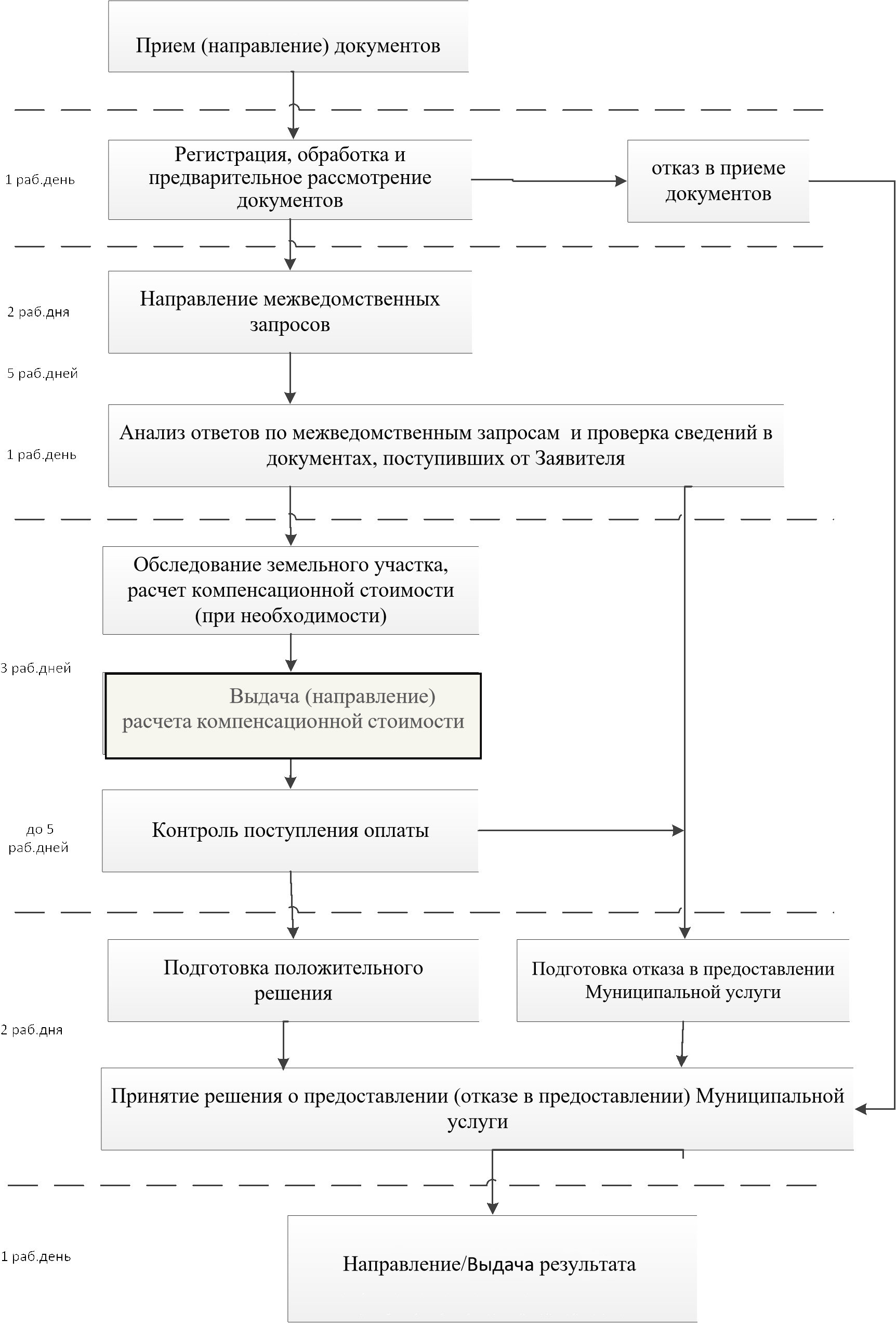 Пояснительная запискак проекту постановления Хмелевской сельской администрации «Об утверждении административного регламента предоставления муниципальной услуги «Выдача разрешений на право вырубки зелёных насаждений на территории Хмелевского сельского поселения»В соответствии с постановлением администрации Выгоничского района от 23.04.2020 г. №264 «О разработке и утверждении административных регламентов осуществления муниципального контроля и административных регламентов предоставления муниципальных услуг» необходимо привести в соответствие с требованиями структуру административного регламента предоставления муниципальной услуги «Выдача разрешений на право вырубки зелёных насаждений на территории Хмелевского сельского поселения».Принятие настоящего Постановления повлечёт необходимость признания утратившим силу ранее действовавшего постановления от 31.03.2017г №48.Принятие настоящего Постановления не потребует финансирования из бюджета Хмелевского сельского поселения.Данный проект постановления Хмелевской сельской администрации «__» ________2020 г. размещён на сайте Хмелевской сельской администрации ________ (ссылка на адрес)                               Глава администрации                                    Т.А.ИвановаЗеленые насаждения – древесная, древесно-кустарниковая, кустарниковая и травянистая растительность как искусственного, так и естественного происхождения; Компенсационная стоимость – стоимостная оценка конкретных зеленых насаждений, устанавливаемая для учета их ценности при уничтожении или повреждении, обеспечивающая полное восстановление их декоративности и экологических качеств;Компенсационное озеленение – воспроизводство зеленых насаждений взамен уничтоженных или поврежденных из расчета «зеленое насаждение» за зеленое насаждение» с применением коэффициента 1:2 учитывающего  не приживаемость зеленых насаждений;Муниципальная  услуга – муниципальная услуга «Выдача разрешений на право вырубки зеленых насаждений на территории Хмелевского сельского поселения»; Заявитель – лицо, обращающееся с Заявлением о предоставлении муниципальной услуги «Выдача разрешений на право вырубки зеленых насаждений на территории Хмелевского сельского поселения»; МФЦ – многофункциональный центр предоставления государственных и муниципальных услуг; Сеть Интернет – информационно-телекоммуникационная сеть «Интернет»; РПГУ – государственная информационная система Брянской области «Портал государственных и муниципальных услуг Брянской области»;РГУрегиональная государственная информационная система «Реестр государственных услуг (функций) Брянской области»Понедельник: 9.00-17.00перерыв на обед 13.00 до 14.00Вторник: 9.00-17.00перерыв на обед 13.00 до 14.00Среда 9.00-17.00перерыв на обед 13.00 до 14.00Четверг: 9.00-17.00перерыв на обед 13.00 до 14.00Пятница: 9.00-16.00перерыв на обед 13.00 до 14.00Понедельник: 9.00-17.00перерыв на обед 13.00 до 14.00Вторник: 9.00-17.00перерыв на обед 13.00 до 14.00Среда 9.00-17.00перерыв на обед 13.00 до 14.00Четверг: 9.00-17.00перерыв на обед 13.00 до 14.00Пятница: 9.00-16.00перерыв на обед 13.00 до 14.00Пункт Административного регламента Описание нарушения п.13.1.1 Выявление в заявлении и (или) в прилагаемых к нему документах недостоверной, искаженной или неполной информации, в том числе представление заявителем документов, срок действительности которых на момент поступления в Администрацию (наименование поселения) в соответствии с действующим законодательством истек. Указываются конкретные противоречия со ссылкой на документы п.13.1.2 Установление в ходе выездного осмотра отсутствия целесообразности в вырубке зеленых насаждений. Указываются причины п.13.1.3 Несоответствие предоставленных документов и сведений о зеленых насаждениях результатам натурного обследованияУказывается ссылка на документ, в котором выявлено нарушение 13.1.4. Непредставление заявителем документа (документов), обязательных к предоставлениюУказывается ссылка на недостающие документы п. 13.1.5 Отсутствие сведений об оплате компенсационной стоимости за вырубку зеленых насаждений Непоступление средств оплаты компенсационной стоимостип. 13.1.6 Поступление в Администрацию ответа на межведомственный запрос, свидетельствующего об отсутствии документа и (или) информации, необходимых для проведения земляных работ в соответствии с пунктом 11 Административного регламента, если соответствующий документ не был представлен Заявителем по собственной инициативе. Указывается ссылка на документ (сведения), в котором (которых) выявлено нарушение 13.1.7. Поступление в Администрацию ответа на межведомственный запрос, свидетельствующего о наложении земельного участка на земли государственного лесного фонда.